Permission to use an agricultural chemical product on 
agricultural produce issued under the Agricultural and Veterinary 
Chemicals (Control of Use) Act 1992Commodity descriptionNames or types of chemical products to be usedName of person(s) or company undertaking the use of the chemicals listedAgricultural produce owner detailsPeriod for which this authority is validThis can be any length of time the owner wishes to approve.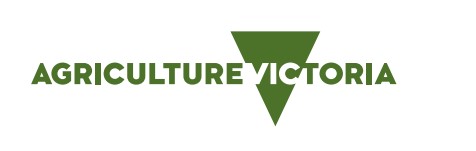 Owner namePostal addressTown/suburbState and postcodePhone (business hours)MobileSignature (owner)Date